                                                                                                      Каталог медицинской одеждыЕсли вы не нашли что искали, позвоните нам  :) и мы посчитаем любое изделие, из любого материала по вашему техническому описанию!!!ООО «БАЙСАН»ИНН 3702745289 / КПП 370201001Юридический и почтовый адрес: 153005, г. Иваново, ул. Спартака,д. 22, оф. 16тел. 8 909 249 74 27, 8 960 512 7174 Сайт: www.baisan.umi.ru E-mail: baisan37@yandex.ru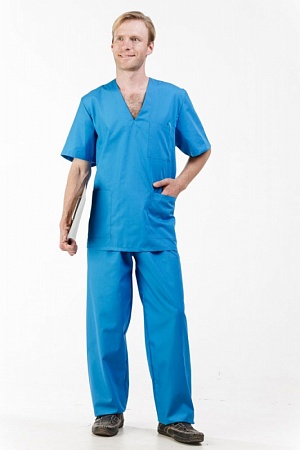 Костюм Хирурга Тиси 35х/б 65п/эЦена : 455,00 руб.Кост. Хир. БЯЗЬ Гост 142 гр/мОтбеленая Цена : 240,00 руб. Гладко краш. Цена : 270,00 руб.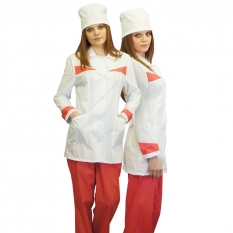      Костюм  № 4-1 Тиси 35х/б 65п/эЦена : 605,00 руб.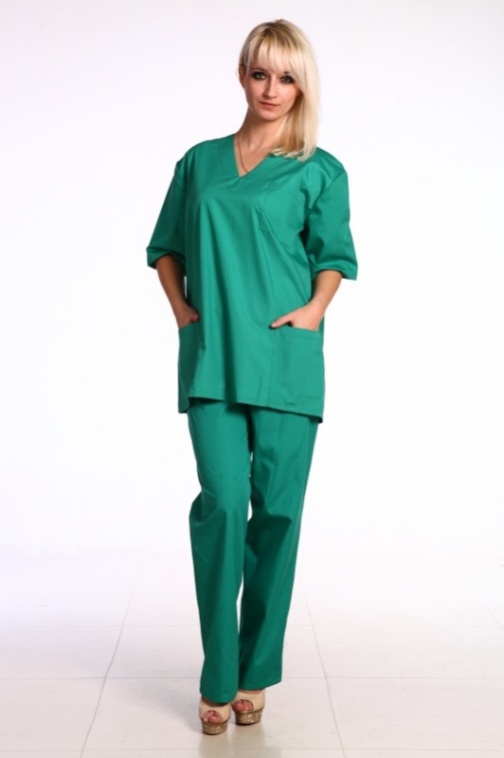 Костюм хир. Жен. Тиси 35х/б 65п/эЦена : 480,00 руб.Кост. Хир. БЯЗЬ Гост 142 гр/мОтбеленая Цена : 247,00 руб. Гладко краш. Цена : 294,00 руб.Костюм  № 10/1 Тиси 35х/б 65п/э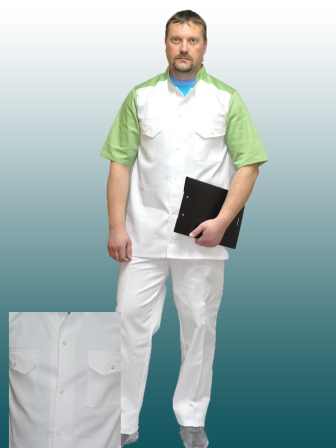 Цена : 565,00 руб.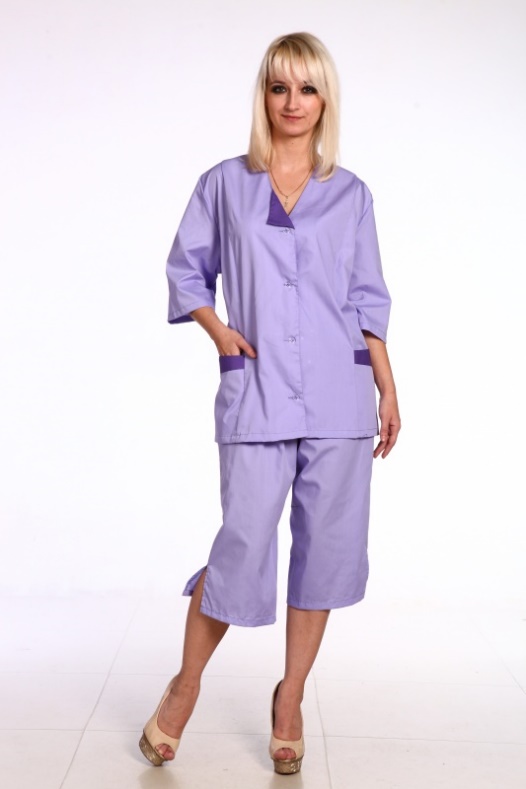 Костюм  № 62 Тиси 35х/б 65п/эЦена : 525,00 руб.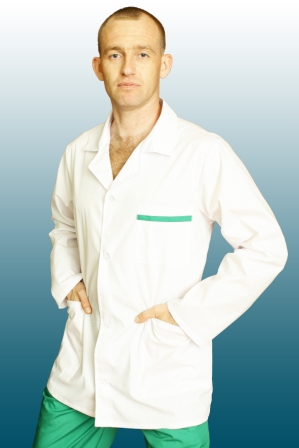 Костюм  № 7 Тиси 35х/б 65п/эЦена : 540,00 руб.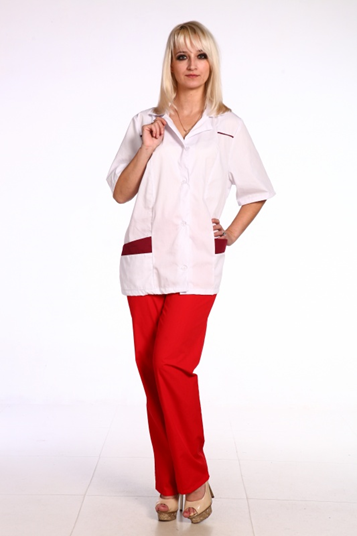 Костюм  № 20-1 Тиси 35х/б 65п/эЦена : 545,00 руб.Костюм  № 10/2 Тиси 35х/б 65п/э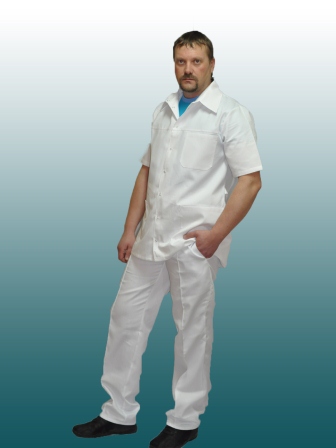                 Цена : 538,00 руб.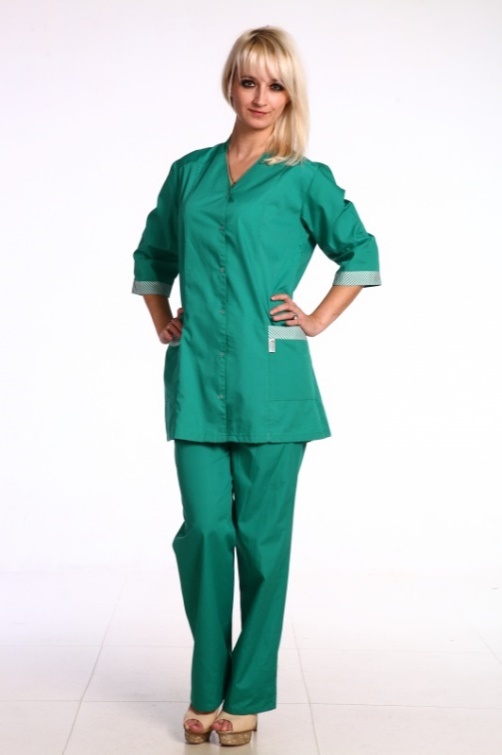 Костюм  № 65 Тиси 35х/б 65п/эЦена : 575,00 руб.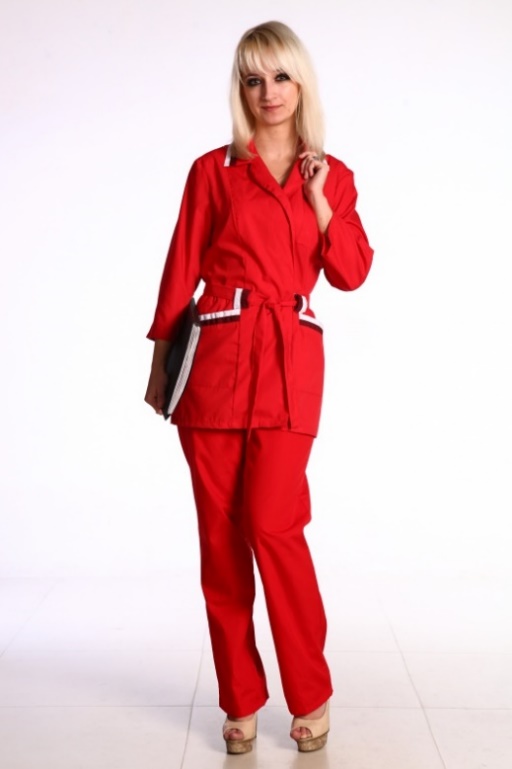 Костюм  № 61 Тиси 35х/б 65п/эЦена : 650,00 руб.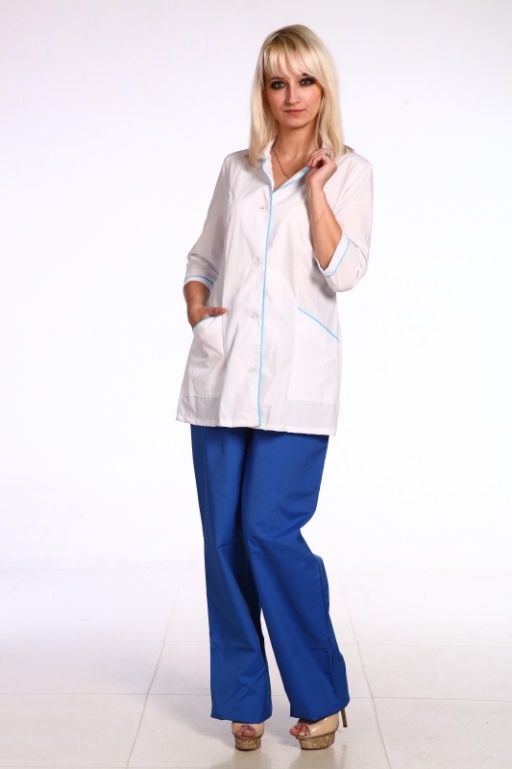 Костюм  № 70 Тиси 35х/б 65п/эЦена : 545,00 руб.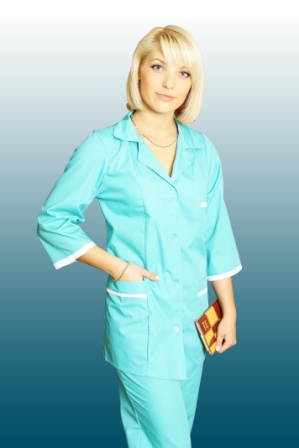        Костюм  № 25 Тиси 35х/б 65п/эЦена : 556,00 руб.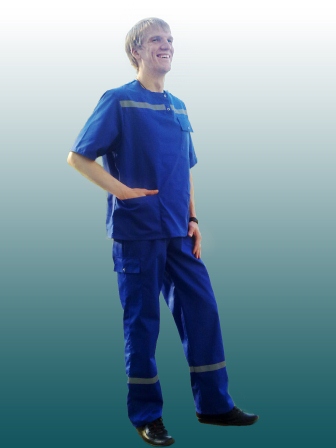      Костюм  «Скорая помощь»                   Тиси 35х/б 65п/э Цена : 560,00 руб.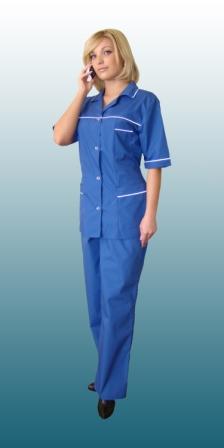 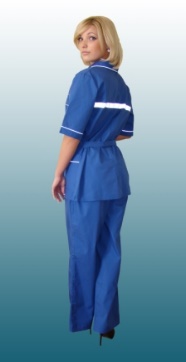           Костюм  «Скорая помощь»       Тиси 35х/б 65п/э Цена : 605,00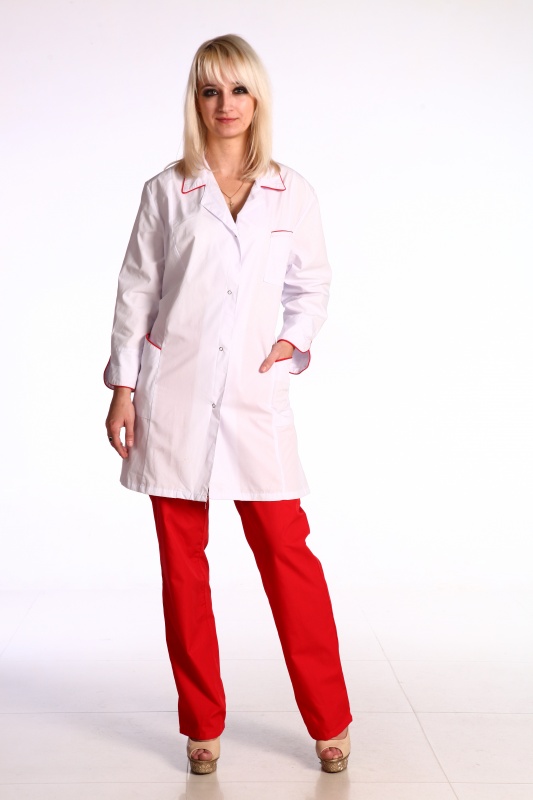 Костюм  № 68 Тиси 35х/б 65п/эЦена : 545,00 руб.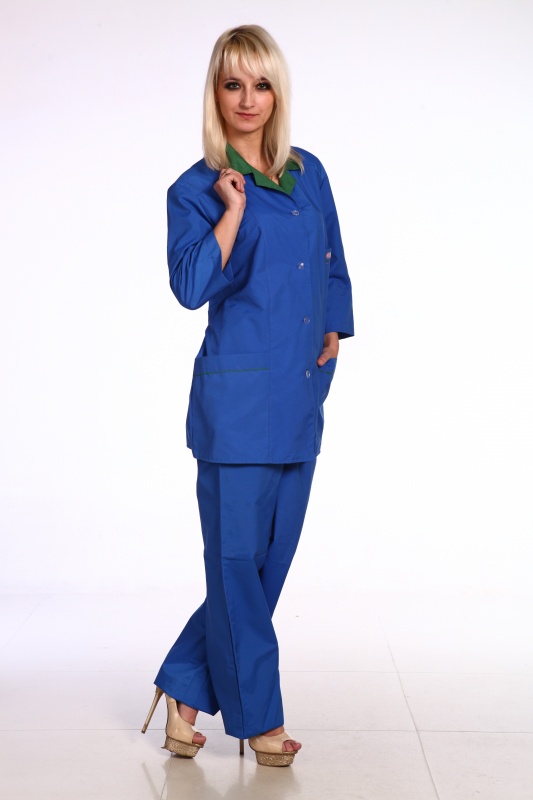 Костюм  № 69 Тиси 35х/б 65п/эЦена : 575,00 руб.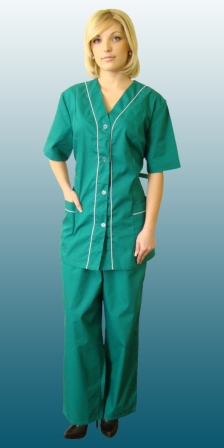 Костюм  № 7-1 Тиси 35х/б 65п/эЦена : 565,00 руб.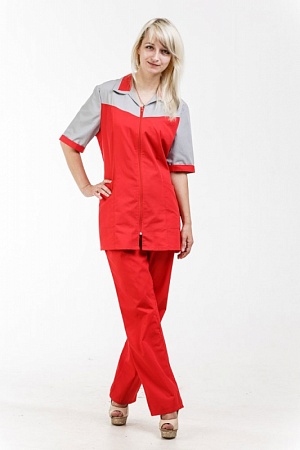   Костюм  № 61/2  Тиси 35х/б 65п/эЦена : 645,00 руб.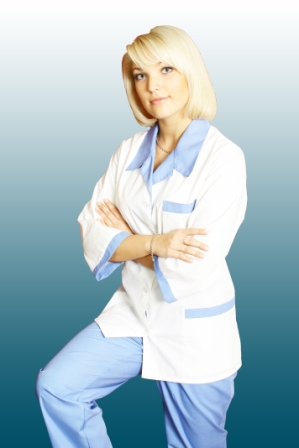 Костюм  № 18 Тиси 35х/б 65п/эЦена : 565,00 руб.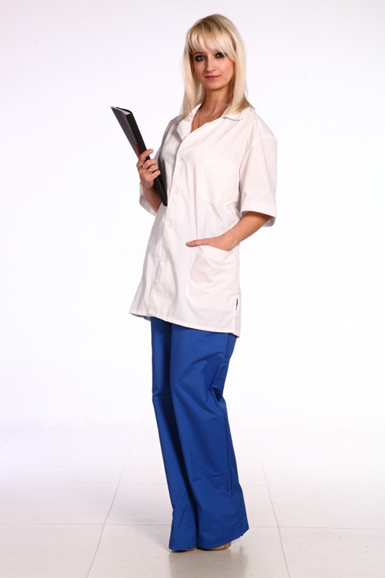 Костюм  № 66 Тиси 35х/б 65п/эЦена : 545,00 руб.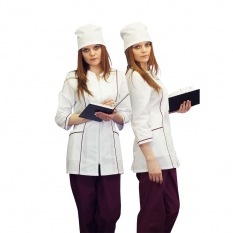 Костюм  № 6-1 Тиси 35х/б 65п/эЦена : 545,00 руб.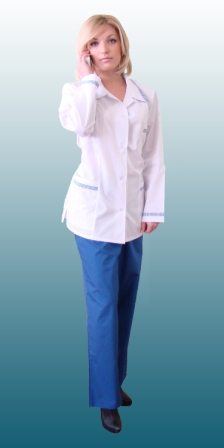 Костюм  № 5-1 Тиси 35х/б 65п/э Цена : 630,00 руб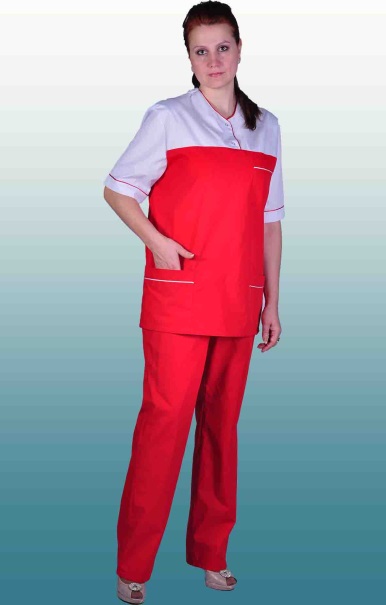 Костюм  № 23-1 Тиси 35х/б 65п/э              Цена : 572,00 руб.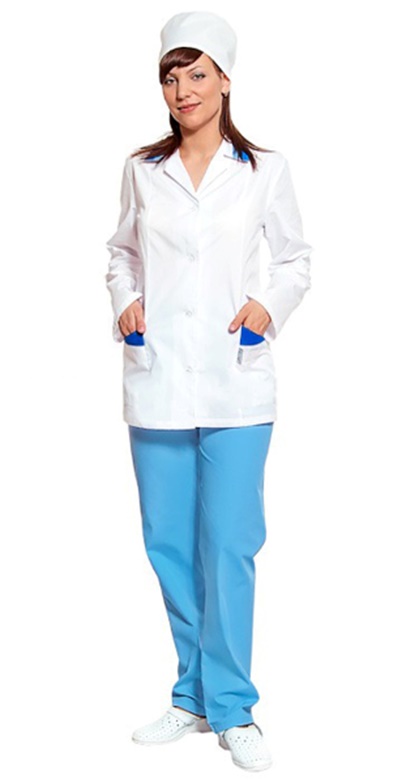 Костюм  ЛИЗА Тиси 35х/б 65п/э               Цена : 562,00 руб.